Operator Training Guidelines for the  Petroleum Storage Tank DivisionRevised August, 2016The Federal Government passed legislation in 2005 titled the Energy Policy Act.  This legislation mandates that states require owners and/or operators of underground storage tanks be trained Certified Operators.  The goal is for owners and operators to become knowledgeable of all requirements to operate their own underground storage tank (UST) systems and share responsibility in protecting human health, safety, and the environment.Who has to be certified?EPA developed a tiered classification system for operators.  Each UST system at every operating or temporary out of use facility must have a certified Class A, Class B, and Class C Operator designated.  An individual can be certified for all three classes as long as they are trained in all three.  The Class A or Class B Operator may train a Class C.What are the different classifications of operators?The following are definitions of the different operator classifications.  Owners must determine who best fits this role at their facilities.      Class A Operators are responsible for the broader aspects of compliance and they have the highest level of responsibility.  In smaller operations this will likely be the tank Owner or Operator and within a larger company this may be an Environmental Manager.  Each facility can have no more than four (4) Class A Operators assigned.  The Class A Operator is responsible for a general knowledge of UST’s in order to make decisions regarding compliance.  They must ensure appropriate individuals are fulfilling operation, maintenance, and recordkeeping requirements.  This knowledge must include the following:Spill PreventionOverfill PreventionRelease DetectionCorrosion ProtectionEmergency ResponseProduct CompatibilityFinancial Responsibility and the Indemnity FundNotification RequirementsRelease ReportingTemporary and Permanent Closure RequirementsOperator Training Permitting Class B Operators implement the regulatory requirements on a daily basis at one or more facilities.  The same Class B Operator cannot be assigned to more than thirty (30) facilities in .  Class B Operators must have a more in-depth understanding of operation and maintenance aspects but will have a narrower area of responsibility than a Class A Operator. In a large corporation this could be a District Manager or Site Manager. For a smaller company it may be the Owner or Operator.  Each facility can have no more than six (6) Class B Operators assigned. The Class B Operator is to understand and ensure compliance with the following:Compatibility of equipment with the fuel storedRelease Detection Requirements Spill Prevention Overfill PreventionCorrosion ProtectionEmergency ResponseReporting and Recordkeeping RequirementsClass C Operator Training RequirementsClass C Operators are the first line of response to an emergency event.  In most facilities this will be the Clerk or Maintenance Employee.  The Class C Operator controls dispensing of fuel and responsible for initial reaction to alarms or releases.   This operator will respond to emergency fuel spills and safety threats to the public or the environment.  They must be trained to notify emergency responders (i.e. Fire Department) and the Class A or Class B Operator.  An Operator with at least a Class C certification must be on site during fueling operations at attended facilities.  In most situations it will be necessary to have multiple Class C Operators certified. By what date does an operator have to be certified?OCC regulations require that each facility have certified operators by July 1, 2011.  Beginning July 1, 2011 a Class A and Class B Operator must be certified within 30 days of assuming responsibility for an underground storage tank system.  A Class C Operator must be certified before assuming responsibility for responding to emergencies. Class C Operators are not required to take the online training. They are trained by the Class A or Class B Operator. Class A and B Operators must be recertified every 3 years. Class B Operators must be recertified within 30 days for any assigned facility that is determined to be out of compliance with the EPA and PSTD requirements for release prevention and/or detection. How does an Operator become certified?Class A and B Operators must log on to http://www.occeweb.com/operatortraining and complete the PSTD Operator Training Program to become certified.  In order for trainees to take the training, each owner/screen manager must designate each trainee eligible to test for the Class A, Class B, or both A/B Operator certification on the company’s Operator Administrative Screen. An operator username and password will be created by the owner/screen manager and they will provide this information to the trainee so the trainee can log on to the system.  Trainees must go through three training sections and pass each section with a score of at least 80%. Trainees can log off during the training and the system will save their progress for 15 days. After 15 days all progress will be cleared.Operators without internet access or who are unclear on how to operate the training program can make an appointment with PSTD staff and they will aid them in accessing the program using public computers in the Oklahoma City office. Class C Operators must receive site specific training from a certified Class A or Class B Operator.What is required to show proof of training?All Operators must post “ Operator Certificate(s)” along with the OCC Fuel Permit. After the Class A/B Operator completes the PSTD Operator Training Program, the system will prompt the trainee to print a certificate.  The certificate must be posted at the facility. A Class C Operator must receive site specific training from a certified Class A or B Operator. The "Certificate of Training for Class C Operators" must list those eligible and it must be posted at the facility.   ReciprocityThe Petroleum Storage Tank Division recognizes that many convenient store chains operate in several states. Our Division will review and accept training received in other states on a case-by-case basis. If an Operator receives training in another state, they must submit proof of out of state training and a signed affidavit acknowledging that they have read the “Summary of UST Regulations Specific to Oklahoma”  to the OCC office. This document may be found at http://www.occeweb.com/ps/operatortraining. After these two items are submitted and approved, PSTD personnel will contact you with instructions on how to obtain a Oklahoma certificate from the online training program.Rules The following rules were adopted by the Oklahoma Corporation Commission to enforce the Operator Training Requirements.165:25-1-120. Training requirementsEach underground storage tank system or group of underground storage tank systems at a facility must have a Class A, Class B, and Class C operator designated. Separate individuals may be designated for each class of operator or an individual may be designated to more than one of the operator classes.165:25-1-122. Operator Class designations(a) A Class A operator has primary responsibility to operate and maintain the underground storage tank system in the broader aspects of the statutory and regulatory requirements to achieve and maintain compliance.(b) A Class B operator implements applicable requirements and standards for one or more facilities to monitor day-to-day aspects of operation and recordkeeping.(c) A Class C operator is an onsite employee responsible for responding to alarms or emergencies caused by spills or release from underground storage tank systems. An operator with at least a Class C Certification must be onsite during fueling operations at attended facilities.165:25-1-124. Frequency and proof of training (a) Each operator class must obtain initial certification from a PSTD-approved training provider no later than July 1, 2011.  A Class A or Class B operator may train a Class C operator.(b) Class A and Class B operators must be trained within 30 days after assuming operation and maintenance responsibilities for an underground storage tank system. Class C operators must be trained before assuming responsibility for responding to emergencies.(c) Class A and Class B operators must be recertified every 3 years.(d) Class B operators must be recertified within 30 days in any areas (e.g. spill, overfill, corrosion protection) that are determined to be out of compliance with EPA and PSTD requirements for release prevention and/or release detection.(e) Owners or operators must provide PSTD with documentation for all operator classes.165:25-1-126. Enforcement of operator training requirementsFailure to properly train any operator class or comply with requirements of this Part will result in fines and/or formal enforcement action.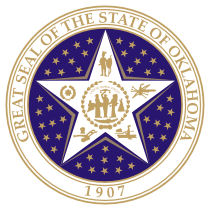 